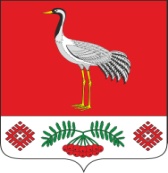 20.09.2019 г. №42РОССИЙСКАЯ ФЕДЕРАЦИЯИРКУТСКАЯ ОБЛАСТЬБАЯНДАЕВСКИЙ МУНИЦИПАЛЬНЫЙ РАЙОНТУРГЕНЕВСКОЕ СЕЛЬСКОЕ ПОСЕЛЕНИЕАДМИНИСТРАЦИЯПОСТАНОВЛЕНИЕОБ ИНДЕКСАЦИИ РАЗМЕРОВ ОКЛАДОВ МЕСЯЧНОГО ДЕНЕЖНОГО СОДЕРЖАНИЯ МУНИЦИПАЛЬНЫХ СЛУЖАЩИХ  МУНИЦИПАЛЬНОГО ОБРАЗОВАНИЯ «ТУРГЕНЕВКА»Принимая во внимание Указ Губернатора Иркутской области от 14.03.2019 года № 52-уг «Об увеличении (индексации) размеров окладов месячного денежного содержания государственных гражданских служащих Иркутской области», в соответствии с п.1 ст. 10  Закона Иркутской области от 15.10.2007 г. № 88-оз «Об отдельных вопросах муниципальной службы в Иркутской области»,  Решения Думы муниципального образования «Тургеневка» 31.10.2017 г. №71 «Об утверждении Положения об  оплате труда муниципальных служащих муниципального образования «Тургеневка», руководствуясь ст.ст.33, 45 Устава  муниципального образования «Тургеневка»,ПОСТАНОВЛЯЕТ:1.Увеличить (проиндексировать) с 01.07.2019 года в 1,04 раза размеры окладов месячного денежного содержания  муниципальных служащих муниципального образования «Тургеневка» в соответствии с замещаемыми ими должностями муниципальной службы  муниципального образования «Тургеневка», установленные Решением Думы  муниципального образования «Тургеневка» от 31.10.2017 г. № 71 «Об утверждении Положения об оплате труда муниципальных служащих муниципального образования «Тургеневка»;2.Установить, что при увеличении (индексации) окладов месячного денежного  содержания муниципальных служащих   муниципального образования «Тургеневка», размеры  окладов месячного денежного содержания  муниципальных служащих подлежат округлению до целого рубля в сторону увеличения;3. Опубликовать настоящее постановление в газете «Вестник» и разместить на официальном сайте муниципального образования «Тургеневка» в информационно-телекоммуникационной сети "Интернет";4. Контроль исполнения настоящего постановления оставляю за собой.Глава МО «Тургеневка» В.В.Синкевич